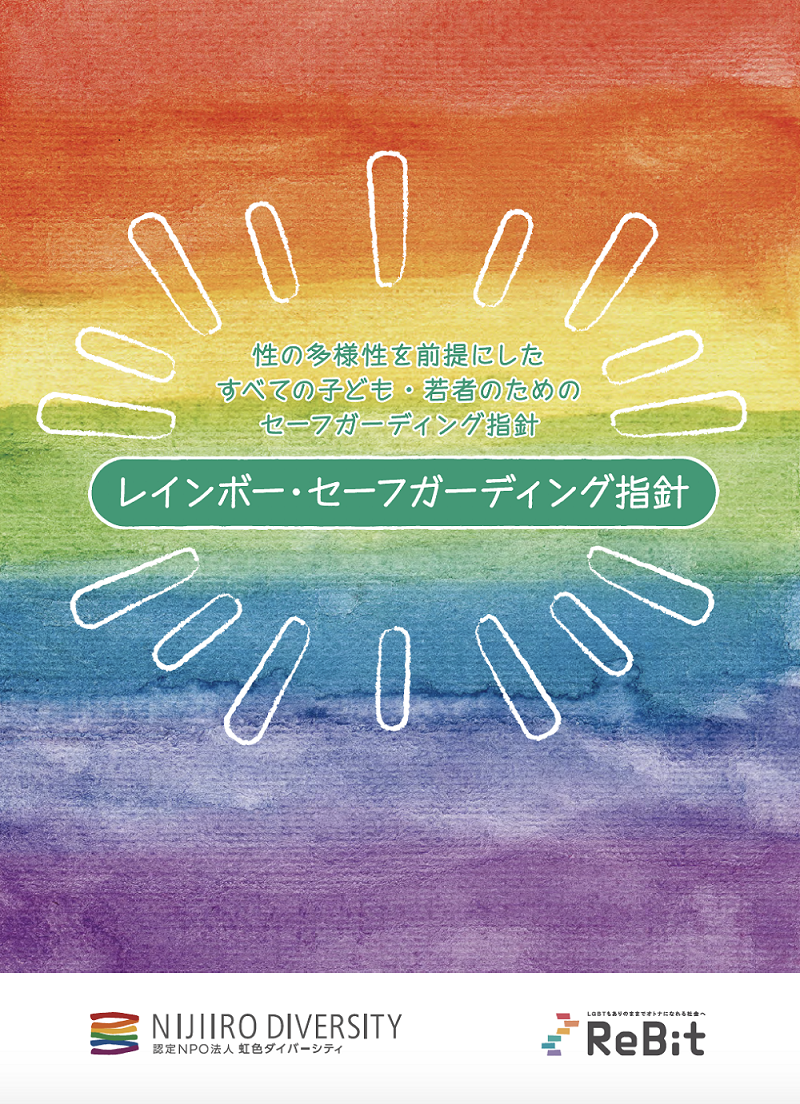 性の多様性を前提にした34 6. LGBTQSOGI／SOGIE（ソジ／ソジイー）